Данные универсального отчета по регистру Зарплата к выплате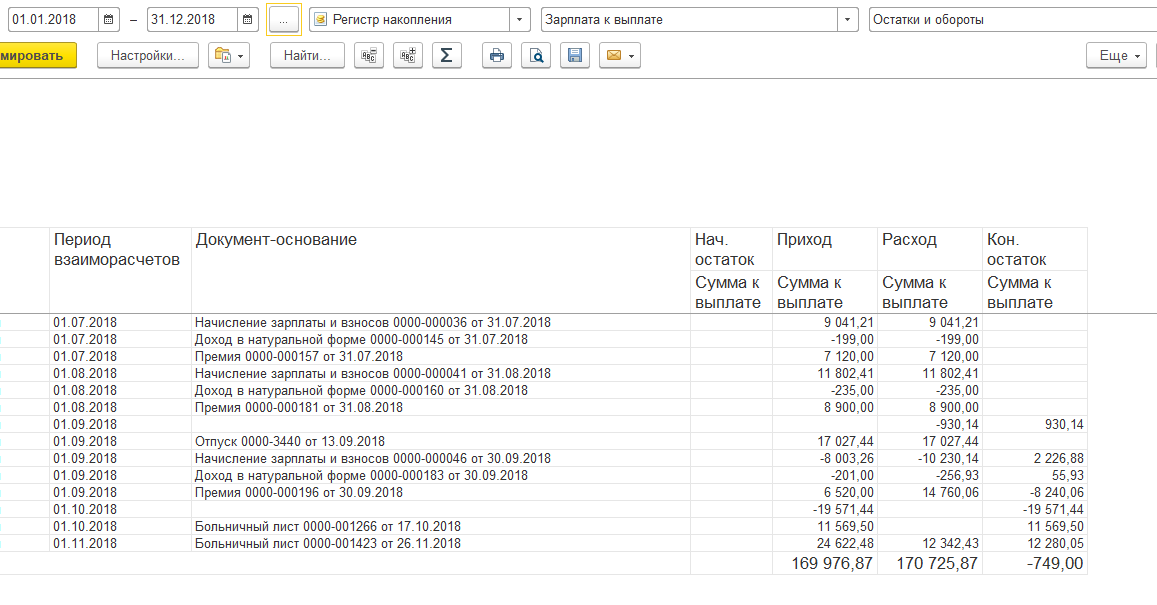 